2 клас                                          № п/пПредметТема14.03Понеділок1.Я досліджую світСезонні зміни у природі навесні: потепління, бурульки, танення снігу, розпукування бруньок, цвітіння. Спостерігати за змінами.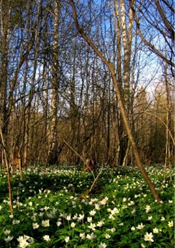 https://www.youtube.com/watch?v=utaw-Gs3mTEhttps://www.youtube.com/watch?v=UjPk61HNtZg2.ЧитанняБукви Яя. Позначення буквою я звуків [ йа ]. Читання слів, речень. 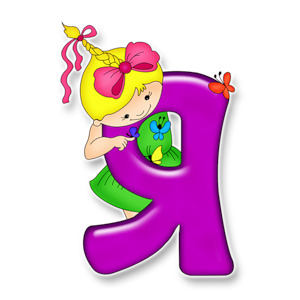 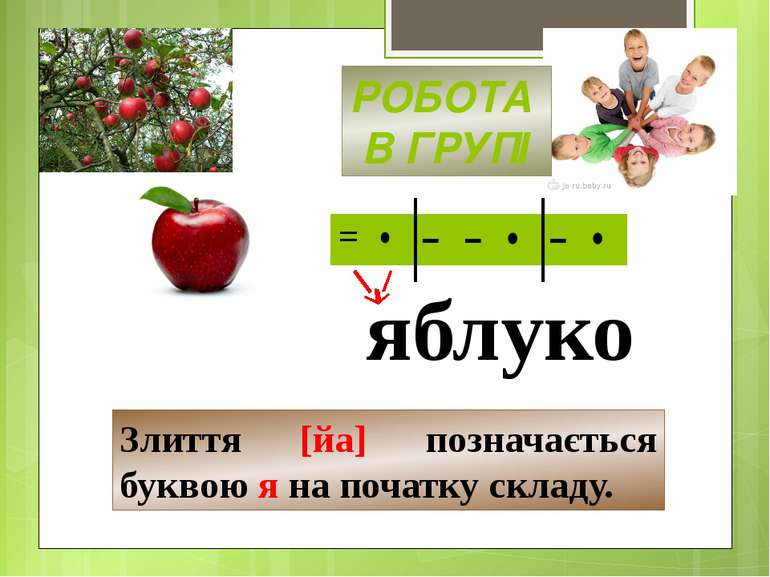 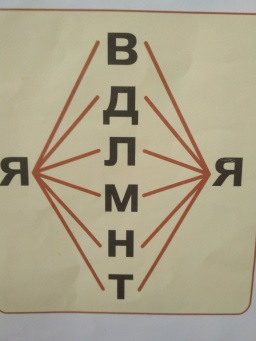 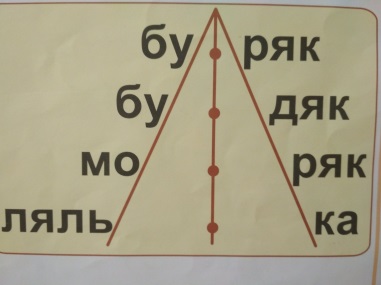 https://www.youtube.com/watch?v=zZyabLAERYQ3.Українська мова Письмо малої букви я, складів та слів з нею.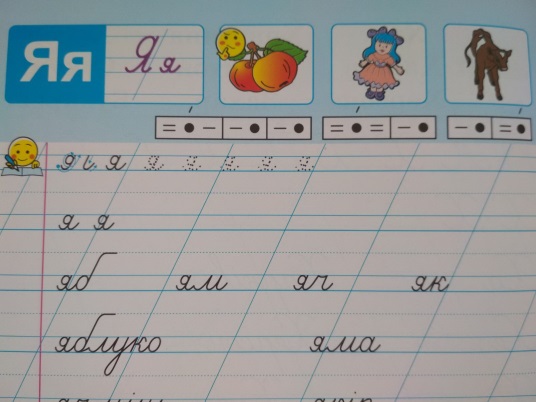 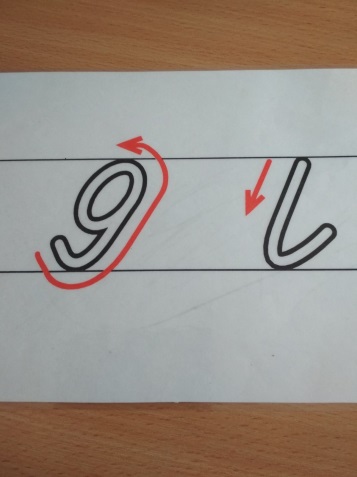 https://www.youtube.com/watch?v=l2XchRugo5M15.03Вівторок1.Я досліджую світПриліт птахів. Чим заклопотані птахи навесні? 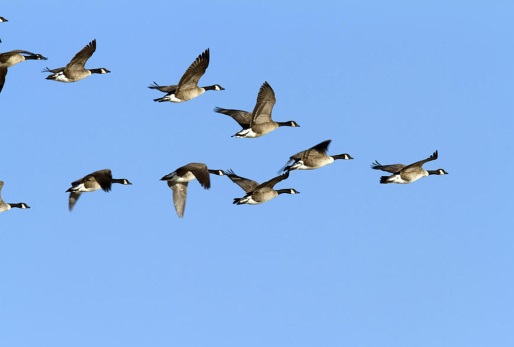 https://www.youtube.com/watch?v=K-9DkgOxgZEhttps://www.youtube.com/watch?v=vyOnCSLkd3k2.МатематикаВіднімання одноцифрового числа від двоцифрового.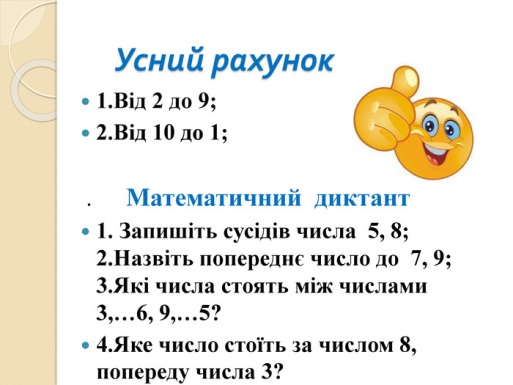 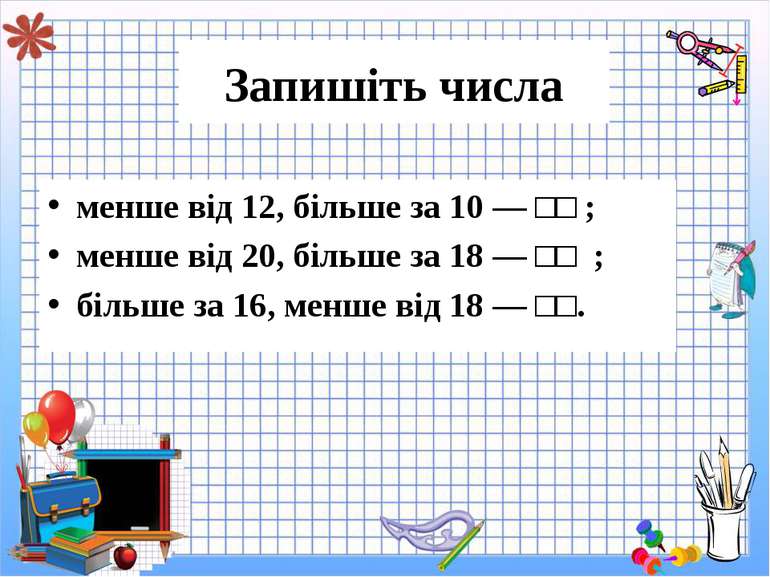 https://www.youtube.com/watch?v=j3vlNUkBKLc3.Українська моваПисьмо великої букви Я, складів та слів з нею.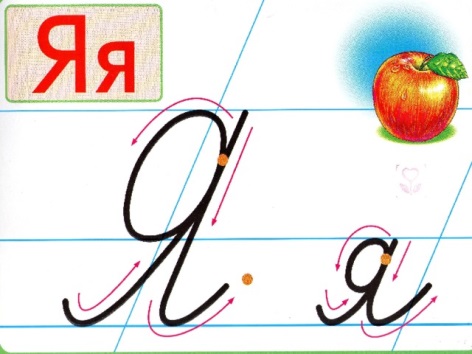 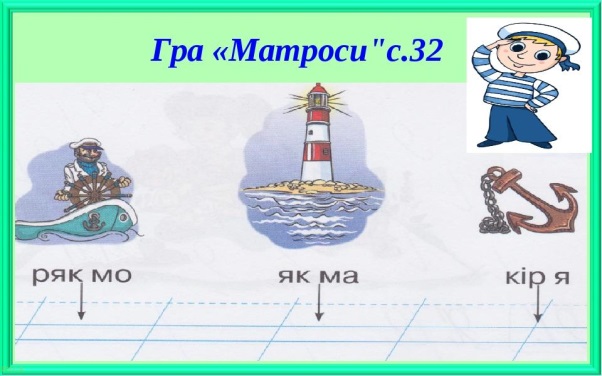 https://www.youtube.com/watch?v=l2XchRugo5M16.03Середа1.Я досліджую світВесняні місяці. Які квіти розквітають першими.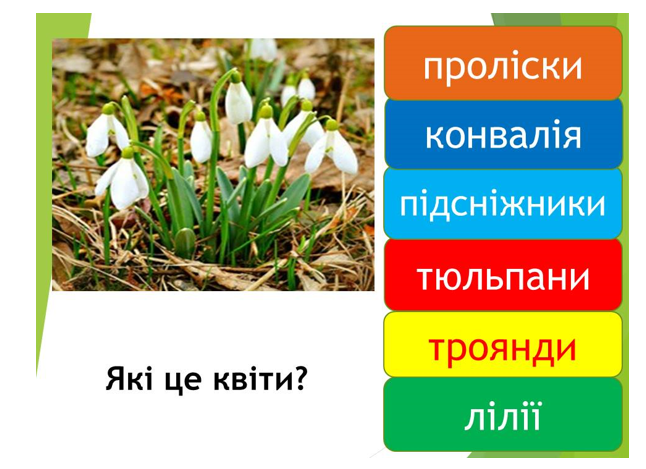 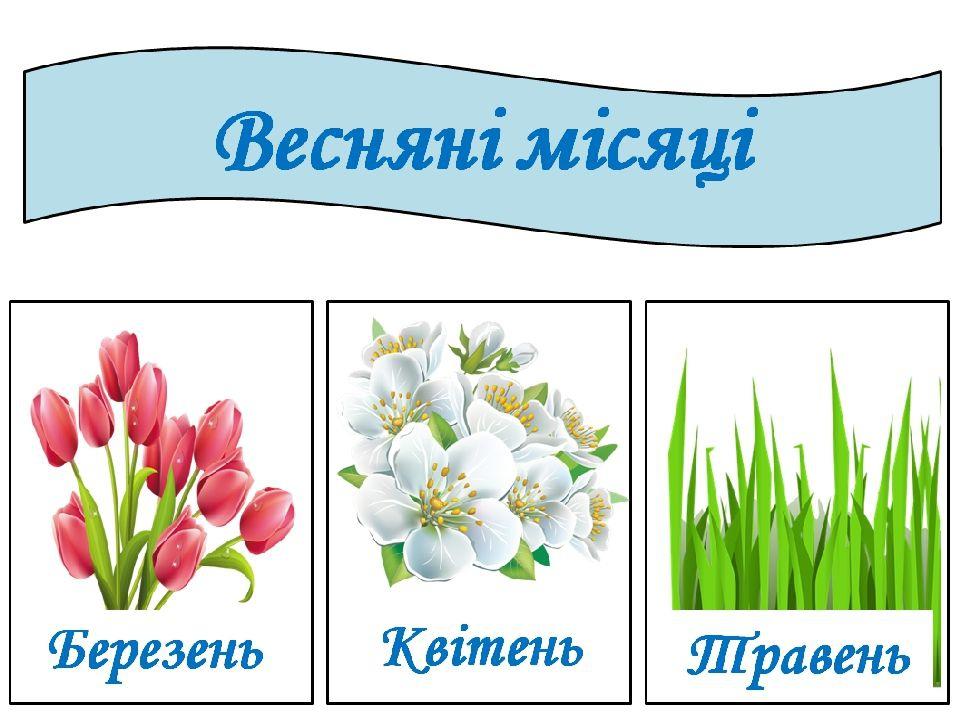 https://www.youtube.com/watch?v=u-OwXeY3-aQhttps://www.youtube.com/watch?v=KFwxXXNBvyo2. Музичне мистецтвоОзнайомитись з піснею «Метелик».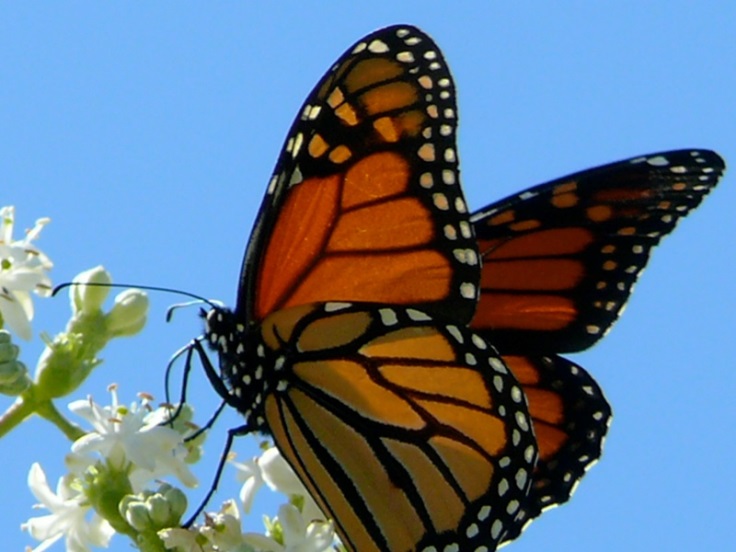 https://www.youtube.com/watch?v=l0LSOBzKyEM3.МатематикаВіднімання одноцифрового числа від двадцяти(20-6). Гострий кут. Вміння відшукати і назвати.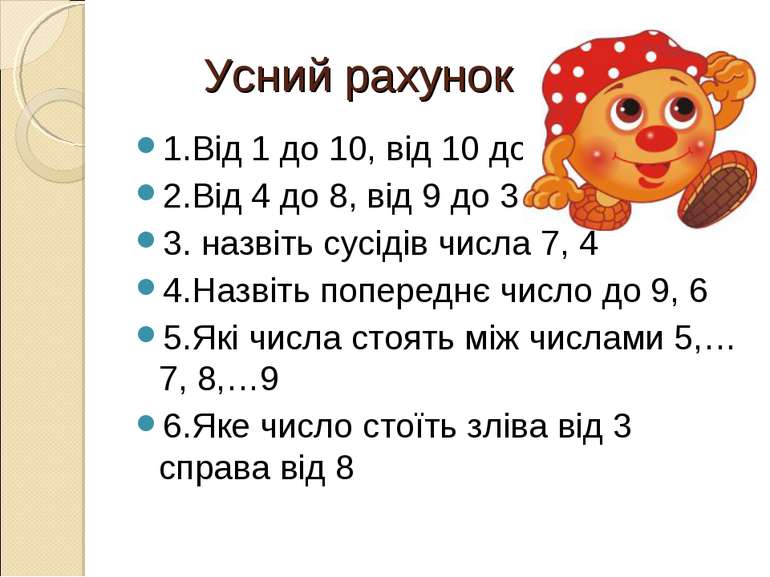 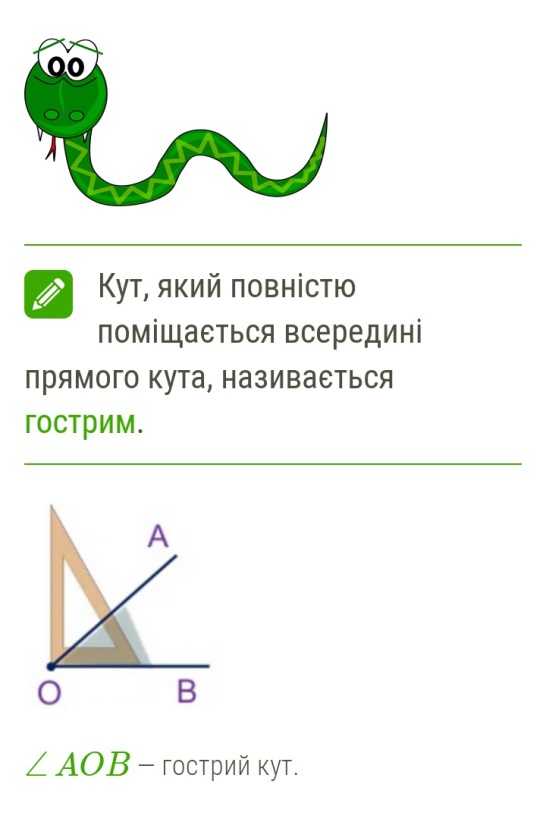 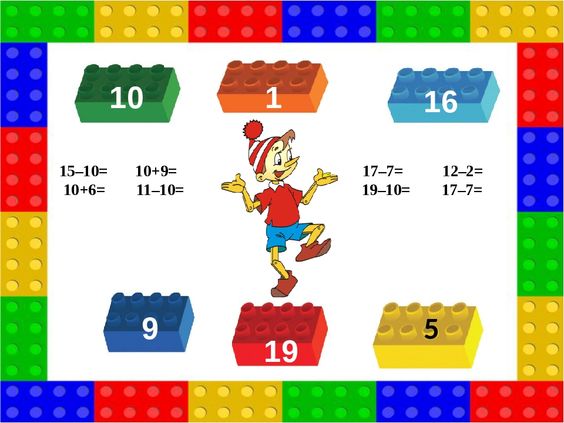 4. ЧитанняБуква я. Тварини та їх малята. Хто у кого? ( У корови теля, у кози козеня…). Читання тексту «Лялька».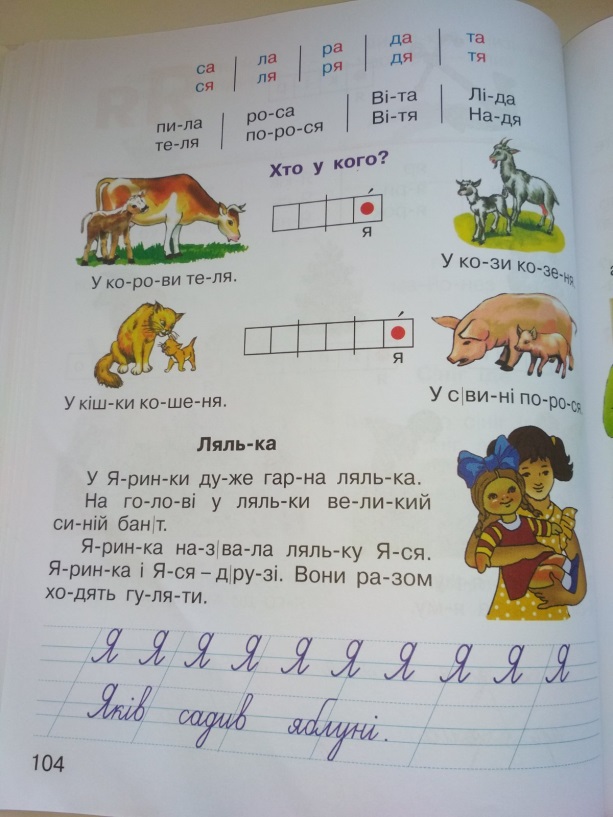 https://www.youtube.com/watch?v=0MVanns8JaA17.03Четвер1.Читання Звукосполучення [ йу ]. Позначення його буквами Юю. Читання речень із дієсловами.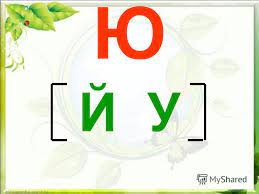 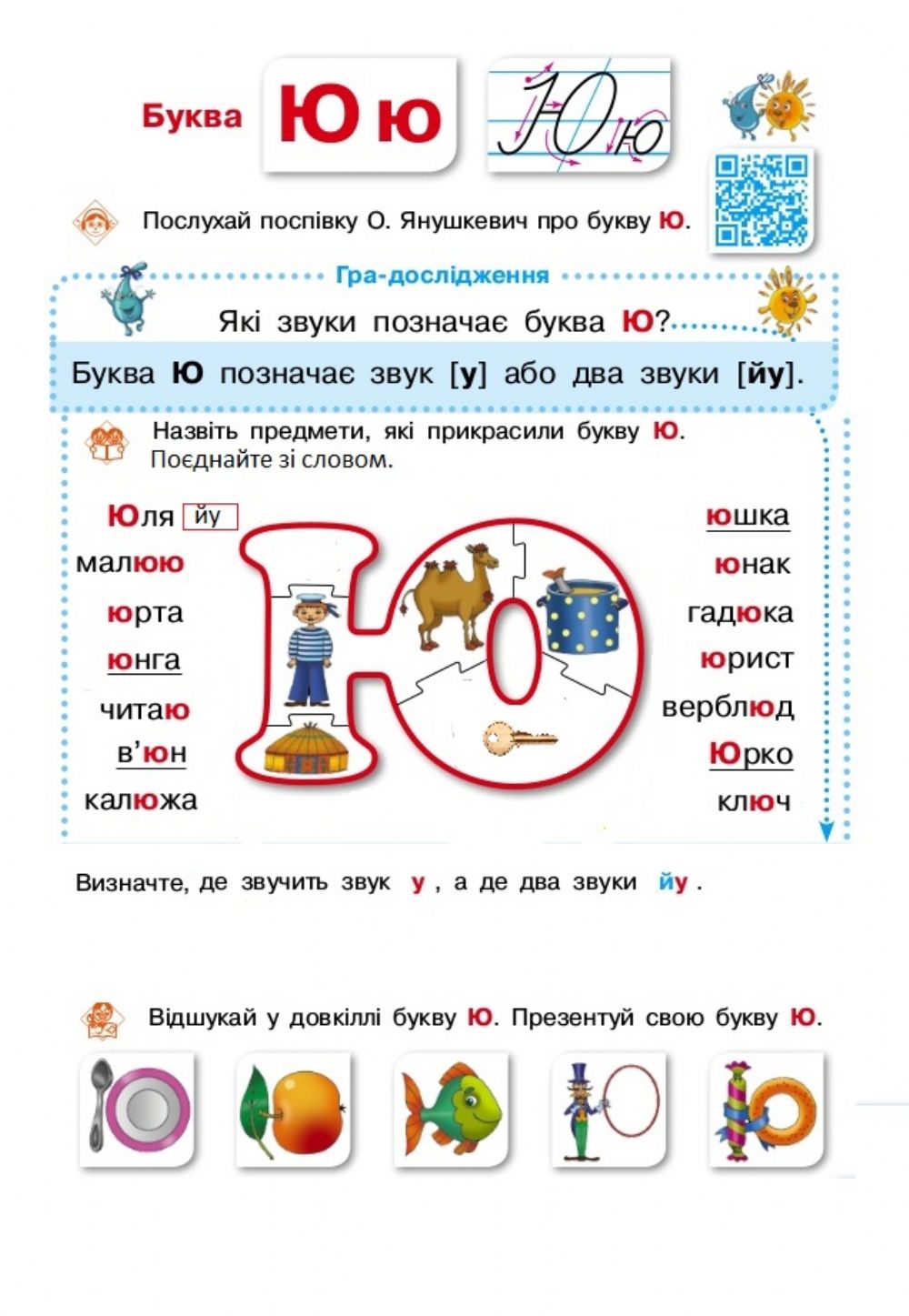 https://www.youtube.com/watch?v=VDLHvly2cm02.МатематикаНуль як компонент дії віднімання. Гострий кут. Креслення гострих кутів.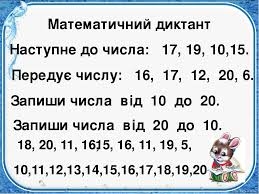 https://www.youtube.com/watch?v=erL7Mw99PRAhttps://www.youtube.com/watch?v=8DvbWF8ALRk3.Українська моваПисьмо малої букви ю, складів. Слів з нею.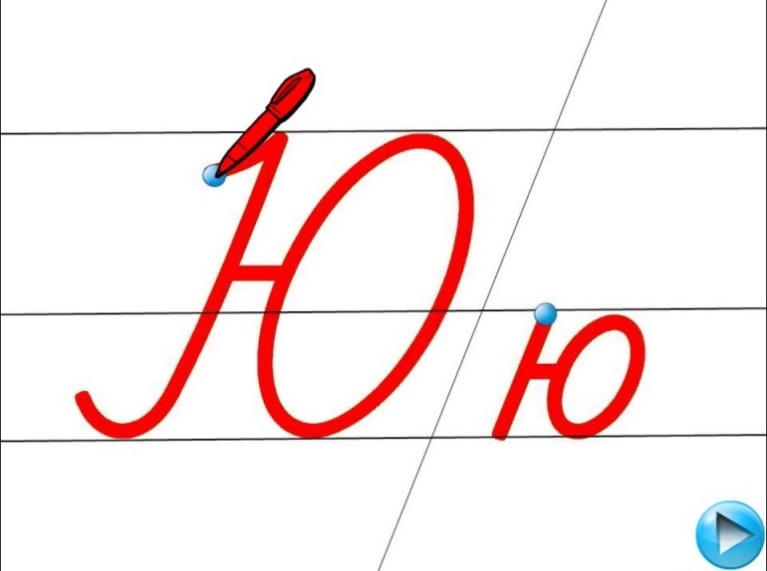 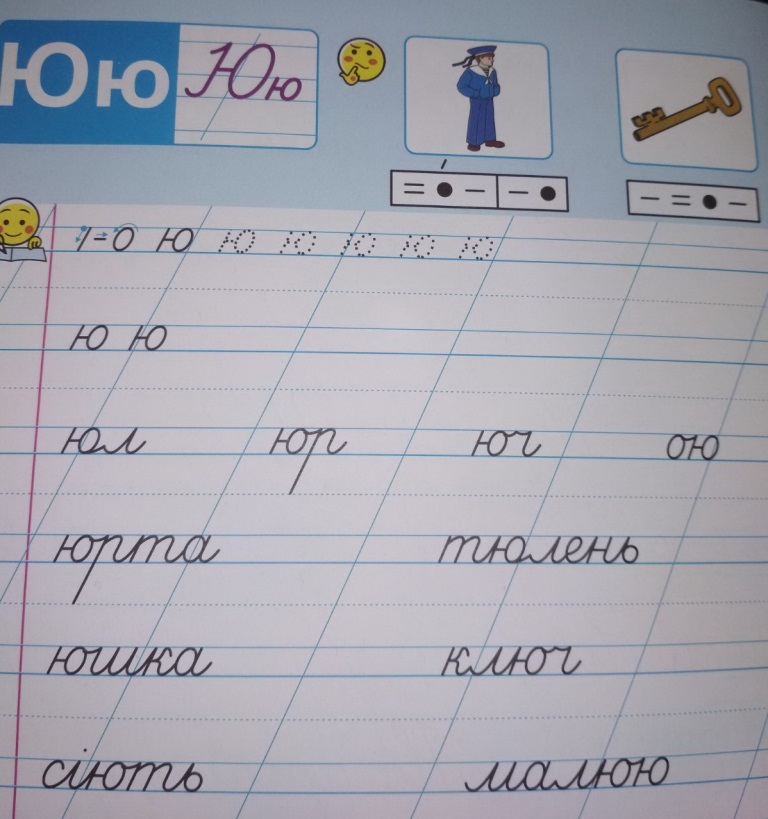 https://www.youtube.com/watch?v=a9NSR5mg4mQ18.03П’ятниця1.Я досліджую світБезпечна поведінка на вулиці  навесні.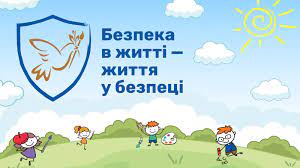 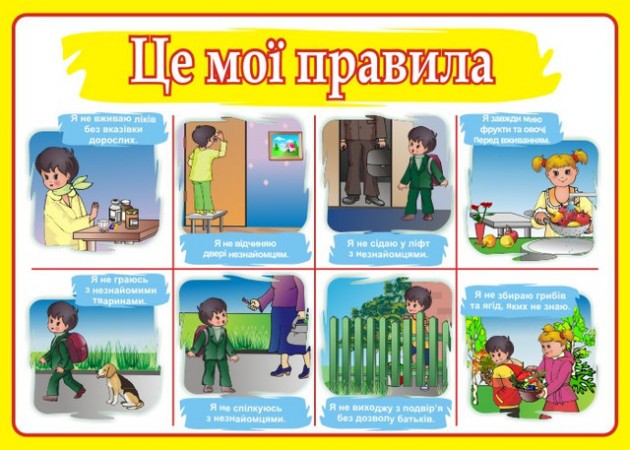 https://www.youtube.com/watch?v=cibl9U6XO8A2.МатематикаДодавання та віднімання одно- та двоцифрового числа. Креслення гострих кутів.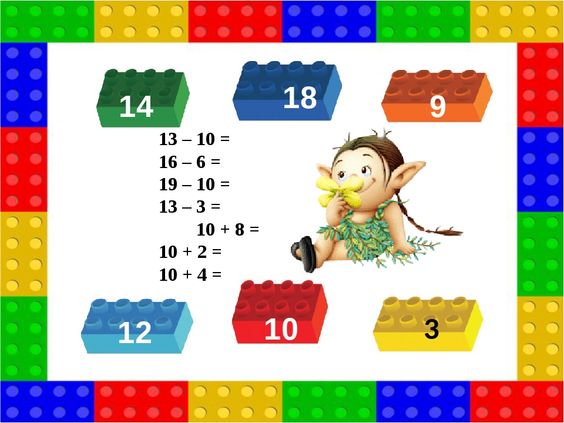 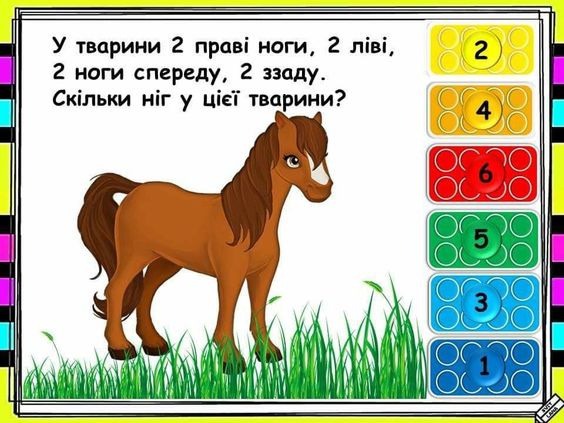 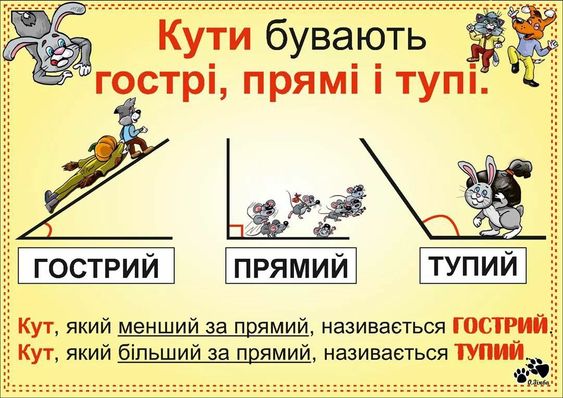 https://www.youtube.com/watch?v=w95mWwpz2NQ3.Українська моваРозрізнення слів, що означають назви дій предметів: назви дій предметів за запитаннями: що робить? що роблять?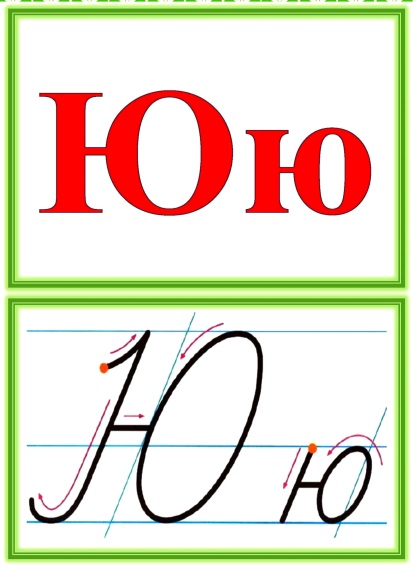 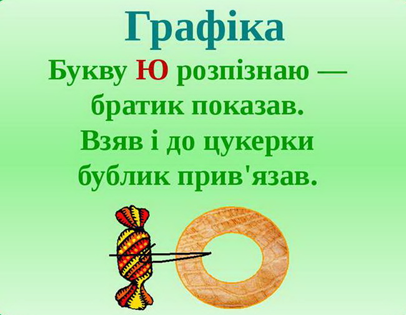 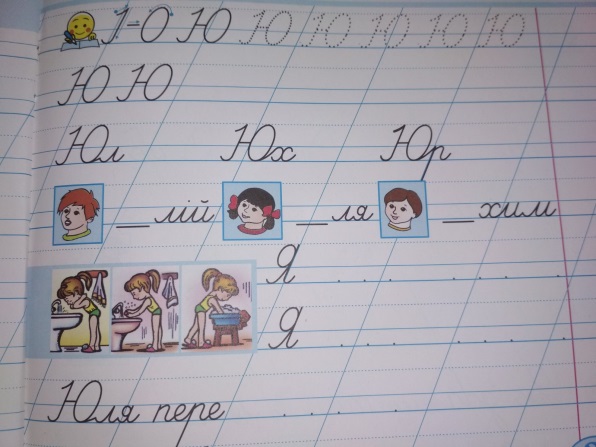 4.ЧитанняЧитання і опрацювання тексту «Діти та квіти».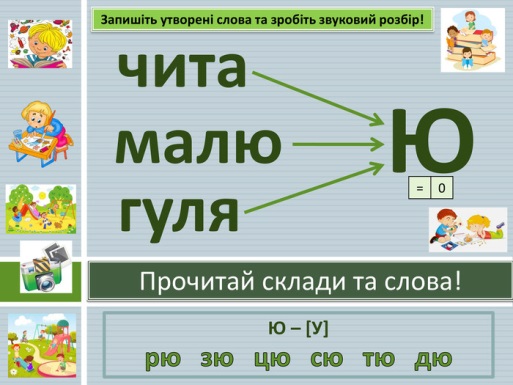 https://www.youtube.com/watch?v=7AuUV1FDweI